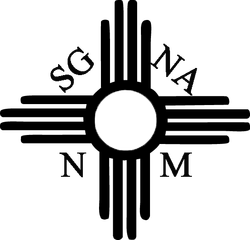 August 2, 2022EXHIBITOR APPLICATION FOR NMSGNA FALL CONFERENCE Vendor Booth: $600 nonrefundable exhibit fee if paid prior to October 1, 2022 (includes electrical) $650 after October 1, 2022.Date of Conference: Saturday, November 12th, 2022Site of Conference: Isleta Resort and Casino11000 Broadway Blvd SE.Albuquerque, NMVendor Information: Information regarding set-up and delivery of product will be sent at later date. Vendor Name: Product Corporation: Mailing Address: Attention: Business Phone: Email Address: Number of Exhibit Tables: Electrical Outlet required: Yes _____ No _____ Attending Lunch: Yes _____ No _____ Additional Lunches: Yes _____ How many? _____Accommodations with Isleta: Yes____ No _____ Call 1.877.747.5382 Group code SGN1112 Reserve by 10/21/2022Hotel is able to receive shipments no earlier than 3 days to event. Will you have items shipped?  Yes: ___ No___                How many parcelles: _____Send application with check or money order to: (Visit www.nmsgna.org to pay with credit card and email application to nmsgna1@gmail.com). NMSGNAC/O Rachel Timmerman2022 NM Rio Grande SGNA Chapter5910 Laurel CourtFarmington, NM 87402